Методическая разработка (старшая группа) на тему: 
Проект «Моя семья» старшая группа       Проект «Моя семья» старшая группа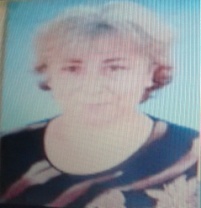 Актуальность проблемы:      Воспитание детей, формирование личности ребенка с первых дней его жизни – основная обязанность родителей. Семья влияет на ребенка, приобщает его к окружающей жизни. Каждая семья интересна по-своему; у каждой – свои традиции: встречать гостей, организовывать труд и отдых, проводить семейные торжества. Семьи отличаются друг от друга привычками, укладом, обычаями, атмосферой. Там, где родители в семье уделяют большое внимание формированию традиций и обычаев семьи, дети более уверенно входят в мир взрослых.      Но часто родители перекладывают ответственность не только за образование, но и за воспитание детей на государственные учреждения: детские сады, школы, дополнительные центры развития. Именно поэтому мы считаем, что необходимо обогащать детско-родительские отношения опытом эмоционального диалогического общения и, соответственно, налаживать контакты с родителями воспитанников, сотрудничество с ними. Цель проекта:    Формирование уважительного отношения и чувства принадлежности к своей семье.Задачи:1.     Углублять представления ребёнка о семье и её истории.2.     Учить создавать простейшее генеологическое древо с опорой на историю семьи.3.     Углублять представление о том, где работают родители, как важен для общества их труд.4.     Воспитывать чувство уважения и любви к близким людям.5.     Способствовать активному вовлечению родителей в совместную деятельность с ребенком в условиях семьи и детского сада.Тип проекта: исследовательско-творческий.Участники проекта: дети старшей группы, родители, педагоги группы.Продолжительность проекта: среднесрочный 3-4 месяца.I этап. Подготовительный.1.     Создать предметно-пространственную среду: подобрать материалы, игрушки, атрибуты для игровой, театрализованной деятельности; дидактические игры, иллюстрированный материал, художественную литературу по теме «семья».2.     Подобрать материал для продуктивной деятельности.II этап . Активный (основной).Социально-коммуникативное развитиеСюжетно-ролевые игры: «Семья», «Магазин», «Больница», «Строим дом»,«Дочки-матери», «День рождения», «Путешествие»Дидактические игры: «Чей дом?», «Чей малыш?», «Профессии», «Инструменты»,«Что сначала, что потом?», «Из чего сделано?», «Лакомое блюдо», «Ателье»Игры-драматизации: «Репка», «Теремок»,«Заюшкина избушка»Познавательное развитиеТематические беседы:«Какой я?», «Мы разные», «Моя семья», «Что означают наши имена?»,«Права и обязанности в нашей семье»,«Знакомство с профессиями родителей»,Классификация (мебель, одежда, посуда, электроприборы, бытовая техника, продукты питания).Речевое развитиеСоставление рассказов: «Моя семья», «Любимый праздник», «Домашние питомцы», «Что на грядке выросло?», «Один день в лесу»,«Выходной день в моей семье»,«Как я помогаю дома»;Чтение художественной литературы:С.Я.Маршак «Кошкин дом»; сказки «Сестрица Аленушка и братец Иванушка»; «Гуси-лебеди», ненецкая сказка «Кукушка»; «Айога», рассказы Л.Н.Толстого; стихи, пословицы, поговорки, загадки.Художественно-эстетическое развитиеРисование на темы:«Автопортрет», «Моя мама», «Моя семья», «Мой дом», «Любимая игрушка»;« Кружка для папы»; « Цветы для мамы».Аппликация:«Чайный сервиз», «Нарядное платье»,«Карнавальная маска», «Праздничная скатерть»;Лепка: «Угощение», «Собака и щенок»;Конструирование: «Дом моей мечты», «Мебель для дома»Физическое развитиеСпортивный праздник: «Мама, папа, я – спортивная семья!»Работа с родителямиИнформация в родительском уголке:«23 февраля»; «8 марта!».Открытые занятия:«В мире доброты»;«Русский национальный костюм»;«Правила дорожного движения».Семейная ассамблея:«Поделки из природного материала»Фотоальбомы:«Вместе с бабушкой и дедушкой»,«Наши профессии»,«Семейный отдых»,Выставка поделок:«Наши увлечения»,Консультации:«Духовно-нравственное воспитание»,«Права и обязанности в семье»,«Конвенция о правах ребенка»,Творческие работы семей: «Генеалогическое древо» III этап. ЗаключительныйСовместное чаепитие для детей и родителей с выставкой семейных фотоальбомов, творческих работ, играми и конкурсами.Ожидаемые результатыДети узнают больше о своей семье: о членах семьи, традициях, о жизни бабушек и дедушек.Дети осознают себя как частицу, причастную к истории и жизни семьи. Стремятся участвовать во всех семейных делах.Дети умеют поддерживать беседу, высказывать свою точку зрения.Между педагогами и родителями налажено успешное взаимодействие, которое позволяет оказывать друг другу необходимую поддержку в развитии и воспитании ребёнка.Родители активно принимают участие в совместных с детьми и педагогами мероприятиях организуемых в группе и детском саду.